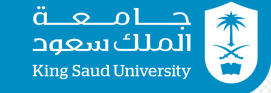 أولاً : المكرم مدير إدارة /.....................................................................................المحترمآمل الموافقة على طلبي بإجازة أيام تعويضية وحســـمها مــــــن رصـــيدي المســــجل لدى أدارة العمادة  لمدة (          )   اعتبارا من     /     /          14هــــ    هاتف رقم : (                                      )اسم الموظف ثلاثي /                                                               رقم الملف : (		)  توقيع الموظف      /.............................................................. التاريخ    /      /       14هـــــ  ثانياً : إجراء الشؤون الإدارية الداخلي للإدارة :	الرصيد الحالي (         ) يوم .             الأيام المطلوب التمتع بها حاليا  (          ) يوم.             الرصيد المتبقي (         ) يوم.اسم الموظف المختص /................................التوقيع /..................... تاريخ    /    /     143هــ  ثالثاً : رأي الرئيس المباشر :لا مانع من طلب الموظف بإجازة أيام تعويضية المطلوبة نظاماً .أسم مدير الإدارة  / ..........................................التوقيع /................. تاريخ    /    /     143هــ رابعاً : موافقة صاحب الصلاحية :المكرم مدير الإدارة                                                                                 المحترم           لا مانع من تمتع الموظف بالأيام التعويضية المطلوبة .الاسم / ..............د. سعود بن علي العمري.......التوقيع /..................... تاريخ    /    /     143هــ خامساً : اعتماد مسؤول الشؤون الإدارية الداخلي :            تم حسم الأيام المحددة أعلاه من رصيده الأيام التعويضية:الاسم / ....................................................التوقيع /..................... تاريخ    /    /     143هــ نموذج طلب أجازه بدل أيام تعويضية 